ΘΕΜΑ:  Υποβολή δήλωσης προτίμησης  Νεοδιόριστων εκπαιδευτικών ΕΑΕ, σε λειτουργικά κενά 12 ωρών και άνω.Παρακαλούνται οι ΝΕΟΔΙΟΡΙΣΤΟΙ ΕΚΠΑΙΔΕΥΤΙΚΟΙ  στη΄ ΔΔΕ  Δ Αθήνας, μετά την ανάληψη υπηρεσίας τους και αφού συμβουλευτούν τους Πίνακες Λειτουργικών Κενών, να συμπληρώσουν το συνημμένο υπόδειγμα Δήλωσης Προσωρινής Τοποθέτησης Νεοδιορίστων με τα στοιχεία και τις επιλογές τους και να το στείλουν στο email του ΠΥΣΔΕ: pysde@dide-d-ath.att.sch.gr ,έως την Τρίτη 23/8/2022.        Επισημαίνουμε ότι: Στους συνημμένους πίνακες έχουν ανακοινωθεί τα λειτουργικά κενά, όπως καταχωρίστηκαν από τους Διευθυντές των σχολικών μονάδων.Οι εκπαιδευτικοί που θα βρίσκονται σε μακροχρόνια άδεια καλούνται να αποστείλουν email και να αναφέρουν το χρονικό διάστημα της απουσίας τους, χωρίς να δηλώσουν προτιμήσεις. Επισυνάπτονται σχετικοί πίνακες κενών.Συνημμένα: 2 αρχείο excel με δύο φύλλα.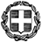 ΕΛΛΗΝΙΚΗ ΔΗΜΟΚΡΑΤΙΑΥΠΟΥΡΓΕΙΟ ΠΑΙΔΕΙΑΣ ΚΑΙ ΘΡΗΣΚΕΥΜΑΤΩΝ---------------ΠΕΡΙΦΕΡΕΙΑΚΗ ΔΙΕΥΘΥΝΣΗΠΡΩΤΟΒΑΘΜΙΑΣ ΚΑΙ ΔΕΥΤΕΡΟΒΑΘΜΙΑΣΕΚΠΑΙΔΕΥΣΗΣ ΑΤΤΙΚΗΣΔΙΕΥΘΥΝΣΗ ΔΕΥΤΕΡΟΒΑΘΜΙΑΣΕΚΠΑΙΔΕΥΣΗΣ Δ΄ ΑΘΗΝΑΣΠΕΡΙΦΕΡΕΙΑΚΟ ΥΠΗΡΕΣΙΑΚΟ ΣΥΜΒΟΥΛΙΟ ΔΕΥΤΕΡΟΒΑΘΜΙΑΣ ΕΚΠΑΙΔΕΥΣΗΣ (Π.Υ.Σ.Δ.Ε.) Δ΄ΑΘΗΝΑΣ Ν. Σμύρνη, 17-8-2022 Α.Π.: 13289ΕΛΛΗΝΙΚΗ ΔΗΜΟΚΡΑΤΙΑΥΠΟΥΡΓΕΙΟ ΠΑΙΔΕΙΑΣ ΚΑΙ ΘΡΗΣΚΕΥΜΑΤΩΝ---------------ΠΕΡΙΦΕΡΕΙΑΚΗ ΔΙΕΥΘΥΝΣΗΠΡΩΤΟΒΑΘΜΙΑΣ ΚΑΙ ΔΕΥΤΕΡΟΒΑΘΜΙΑΣΕΚΠΑΙΔΕΥΣΗΣ ΑΤΤΙΚΗΣΔΙΕΥΘΥΝΣΗ ΔΕΥΤΕΡΟΒΑΘΜΙΑΣΕΚΠΑΙΔΕΥΣΗΣ Δ΄ ΑΘΗΝΑΣΠΕΡΙΦΕΡΕΙΑΚΟ ΥΠΗΡΕΣΙΑΚΟ ΣΥΜΒΟΥΛΙΟ ΔΕΥΤΕΡΟΒΑΘΜΙΑΣ ΕΚΠΑΙΔΕΥΣΗΣ (Π.Υ.Σ.Δ.Ε.) Δ΄ΑΘΗΝΑΣ ΠΡΟΣ: τους Νεοδιόριστους Εκπαιδευτικούς ΕΑΕ  ΔΔΕ Δ’ ΑΘΗΝΑΣΤαχ. Διεύθυνση : Λ. Συγγρού 165Τ.Κ. - Πόλη: 17121,  Ν. Σμύρνη	Πληροφορίες: Ντούλα Μ., Κρικέλλα Μ., Α. ΠετράκηΤηλέφωνο : 2131617340, 344, 339                   Ιστοσελίδα : dide-d-ath.att.sch.gre-mail: pysde@dide-d-ath.att.sch.grΠΡΟΣ: τους Νεοδιόριστους Εκπαιδευτικούς ΕΑΕ  ΔΔΕ Δ’ ΑΘΗΝΑΣΟ ΔιευθυντήςΔρ Παρασκευάς Γιαλούρης